Администрация сельского поселения Добринский сельсовет Добринского муниципального района Липецкой областиРоссийской ФедерацииПОСТАНОВЛЕНИЕ27.03.2020                           п.Добринка                           № 59О дополнительных мерах по защите населения в связи с угрозой распространения новой коронавирусной инфекции (2019-пСоV) в сельском поселении Добринский сельсовет Добринского муниципального района Липецкой области      В соответствии со статьей 4.1 Федерального закона от 21 декабря 1994 года № 68-ФЗ «О защите населения и территорий от чрезвычайных ситуаций природного и техногенного характера», постановлением Правительства Российской Федерации от 30 декабря 2003 года № 794 «О единой государственной системе предупреждения и ликвидации чрезвычайных ситуаций», приказом МЧС России от 22 января 2013 года № 33 «Об утверждении порядка реализации и отмены дополнительных мер по защите населения и территорий от чрезвычайных ситуаций», распоряжением администрации Липецкой области от 10 марта 2020 года №102-р «О введении режима повышенной готовности на территории Липецкой области», на основании протоколов заседаний рабочей группы Государственного совета Российской Федерации по противодействию распространению новой коронавирусной инфекции, вызванной 2019-nCoV, от 20 марта 2020 года № 4-28-3/20, постановлением администрации Липецкой области от 26 марта 2020 года № 159 «О дополнительных мерах по защите населения в связи с угрозой распространения новой коронавирусной инфекции (2019-пСоV) в Липецкой области», руководствуясь постановлением администрации Добринского муниципального района № 227 от 27.03.2020г., «О дополнительных мерах по защите населения в связи с угрозой распространения новой коронавирусной инфекции (2019-пСоV) в Добринском муниципальном районе», Уставом сельского поселения Добринский сельсовет,  администрация сельского поселения Добринский сельсоветПОСТАНОВЛЯЕТ:Принять дополнительные меры по защите населения в связи с угрозой распространения новой коронавирусной инфекции (2019-nCoV):Закрыть для посещения граждан с 28.03.2020г. по 14 апреля 2020 места общедоступных территорий, согласно приложения. Специалисту 1 разряда администрации сельского поселения Добринский сельсовет Путилиной О.Н. довести информацию до населения через объявления, разместить настоящее постановление на официальном сайте сельского поселения Добринский сельсовет.  Контроль по исполнению настоящего постановления оставляю за собой.Глава администрации сельского поселенияДобринский сельсовет                                                                     Н.В. Чижов     Приложение к постановлению администрации сельского поселения Добринский сельсоветот 27.03.2020 г.  №59Места общедоступных территорий,  которые закрыты для посещения граждан1. Площади, расположенные на территории сельского поселения: - площадь Воинской Славы по ул. М  Горького;- площадь около памятника В.Г.Мжачеву ул.Линейная.2. Парки:- парк Молодежи по ул.Ленинская;- парк детский по ул.Ленинская;- сквер по ул.Октябрьская (напротив торгового центра);3. Стадион, спортивные, детские площадки, расположенные на территориях (прилегающих территориях) многоквартирных домов, образовательных организаций всех типов, учреждений культуры. 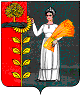 